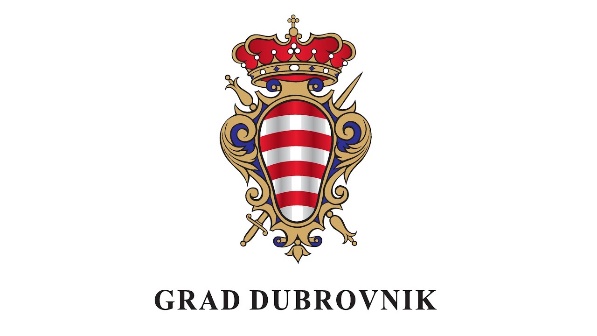 Dopunski javni poziv za sufinanciranje organizacije športskih priredbi od važnosti za Grad Dubrovnik u 2024.OPISNO IZVJEŠĆE O PROVEDENOJ ORGANIZACIJI PRIREDBEOPĆI PODACI OPĆI PODACI Puni naziv priredbeNaziv pravne osobeOIB pravne osobeRNOIme i prezime osobe ovlaštene za zastupanjeKlasa Ugovora (prepisati iz Ugovora)Datum izvještavanjaPODACI O PROVEDENOJ ORGANIZACIJI PRIREDBE PODACI O PROVEDENOJ ORGANIZACIJI PRIREDBE 1. Navedite datum održavanja priredbe:2. Mjesto održavanja priredbe:3. U tablicu unesite tražene podatke:3. U tablicu unesite tražene podatke:Broj sportaša sudionikaBroj klubova sudionikaBroj država sudionicaBroj volonteraBroj gledatelja4. Je li izvedba programa odgovarala predloženom planu u prijavnom obrascu? Osvrnite se na program priredbe, planirane aktivnosti i strukturu projektnog tima. Ako nije, navedite segmente programa koji su se mijenjali i objasnite zašto je došlo do odstupanja.5. Na koji ste način proveli promociju priredbe u javnosti? 6. Opišite na koji je način održavanje priredbe utjecalo na turističku ponudu Grada Dubrovnika. 7. Je li održavanje priredbe rezultiralo povećanjem broja dolazaka i ostvarenih noćenja?8. Kakav je utjecaj priredbe na promidžbu Grada Dubrovnika? Osvrnite se na poduzete promidžbene aktivnosti i medijsku pokrivenost događaja u svrhu popularizacije športa, grada i države.9. Je li priredba ispunila svrhu s obzirom na postavljene športske i društvene  ciljeve?PRORAČUN ORGANIZACIJE PRIREDBEPRORAČUN ORGANIZACIJE PRIREDBE1. Navedite glavne napomene vezane uz financijsko izvješće. Jesu li postojala odstupanja?2. Jesu li financijska sredstva utrošena u skladu s planiranim proračunom ili su se pojavile poteškoće u tom procesu? Opišite eventualne izazove na koje ste naišli.PRILOZI IZVJEŠĆUPopis priloga uz opisno izvješće (fotografije, članci iz medija i sl.)M.P.    Ime i prezime odgovorne osobePotpis